بسمه تعالی                                                           			                                تاریخ: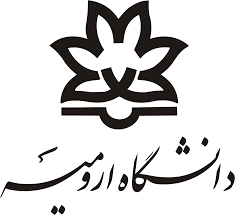                فرم تسویه حساب«فراغت از تحصیل – روزانه       / شبانه     »دانشکده منابع طبیعیفرم تسویه حساب دانشکده منابع طبیعیوضعیت: فراغت از تحصیل □      	انتقال □		انصراف 	□	      مهمانی □دانشجوی گرامی با آرزوی توفیق در مراحل آتی درسی و تحصیلی حتما این فرم را پس از تکمیل به اداره آموزش دانشکده تحویل دهید. امکان انجام تسویه حساب دانشگاه بعد از تحویل این فرم به دانشکده مقدور خواهد بود. آموزش دانشکده منابع طبیعی باسمه تعالیاطلاعات تحصیلی فارغ التحصیلان دانشگاه ارومیهنام: 						نام خانوادگی:کدملی:						جنسیت:دانشکده:						شماره دانشجویی:رشته تحصیلی: 					دوره تحصیلی:دوره ( شبانه / روزانه ):				سال و نیمسال تحصیلی:آدرس ایمیل:					تلفن همراه:تلفن ثابت:				             	آدرس پستی:توجه:این فرم بدون مهر و امضاء آموزش دانشکده فاقد اعتبار می باشد.آقا/خانم                          فرزند                دانشجوی رشته                     مقطع کارشناسی به شماره دانشجویی                          متولد سال          به شماره شناسنامه                  صادره از           شماره تلفن همراه                  در تاریخ          شروع به تحصیل نموده و در تاریخ              تقاضای تسویه حساب می‌نماید.** دانشجوی نامبرده، (انتقالی/ مهمانی/ تغییر رشته)از دانشگاه  ................................. بوده و تعداد ..............  نیمسال در دانشگاه مذکور تحصیل نموده است. قسمت های مختلف دانشگاه با امضا و مهر فرم تسویه حساب تایید می‌نمایند نامبرده هیچگونه بدهی یا تعهدات دیگر به آن قسمت ندارد.                                                                                       آموزش دانشکده منابع طبیعیآقا/خانم                          فرزند                دانشجوی رشته                     مقطع کارشناسی به شماره دانشجویی                          متولد سال          به شماره شناسنامه                  صادره از           شماره تلفن همراه                  در تاریخ          شروع به تحصیل نموده و در تاریخ              تقاضای تسویه حساب می‌نماید.** دانشجوی نامبرده، (انتقالی/ مهمانی/ تغییر رشته)از دانشگاه  ................................. بوده و تعداد ..............  نیمسال در دانشگاه مذکور تحصیل نموده است. قسمت های مختلف دانشگاه با امضا و مهر فرم تسویه حساب تایید می‌نمایند نامبرده هیچگونه بدهی یا تعهدات دیگر به آن قسمت ندارد.                                                                                       آموزش دانشکده منابع طبیعیامور دانشجویان (رعایت ترتیب مراحل زیر الزامی می باشد.)امور دانشجویان (رعایت ترتیب مراحل زیر الزامی می باشد.)2-اداره بورس و وام (روبروی رستوران دامپزشکی)*مبلغ وام تحصیلی:..................................... ریال*مبلغ وام حج و بیمه درمانی:................... ریال*مبلغ وام ضروری:....................................... ریالرئیس اداره بورس و وام:1-اداره امور خوابگاه ها (روبروی رستوران دامپزشکی)*بدهی خوابگاه ها.......................... ریال*بدهی مقطع قبلی........................ ریالرئیس اداره امور خوابگاه‌ها:4-دایره صدور کارت و تسویه (ساختمان ستاد مرکزی- اداره حراست)3- واحد صدور دفترچه اقساط (روبروی رستوران دامپزشکی)*مبلغ کل بدهی دانشجو:..............................ریالمسئول واحد صدور دفترجه اقساط:6-ستاد شاهد و ایثارگر (فقط برای دانشجویان شاهد و ایثارگر الزامی است)(جنب کتابخانه مرکزی)5-کتابخانه مرکزی7-امور مالی سما (ساختمان آموزش کل)7-امور مالی سما (ساختمان آموزش کل)نام : ...........................نام خانوادگی : ................................شماره دانشجویی : ................................رشته :.........................1-کتابخانه دانشکده منابع طبیعی                                                                                    مهر و امضا:2-اموال دانشکده منابع طبیعی                                                                                              مهر و امضا: 3-گروه آموزشی مربوطه                                                                                               مهر و امضا: 